Are you sweet enough for lifesavers?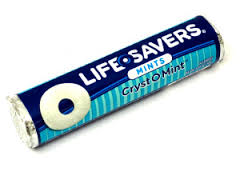 With delicious real fruit pieces in every bowl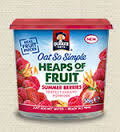 You either love it or hate it.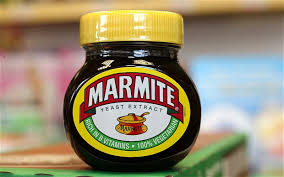 Smooth milk cocoa now sourced from rainforest alliance certified forest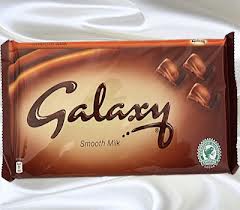 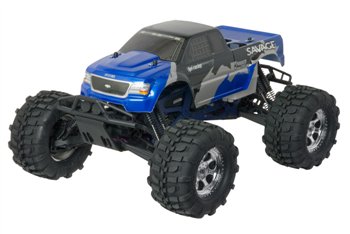 Marvellous mighty monster truckR U UP 4 IT?		 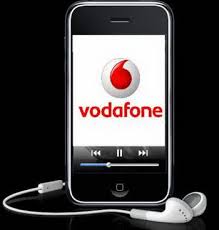 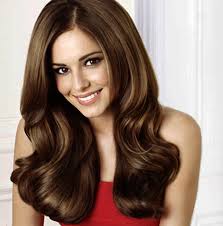 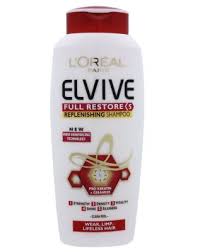 